	ПРОЕКТ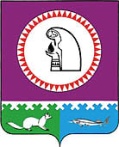 О признании утратившими силу  некоторых муниципальных правовых актов	1. Признать утратившими силу постановления администрации Октябрьского района:– от 21.10.2010 № 1805 «Об утверждении плана по переходу на оказание предусмотренных распоряжением Правительства Российской Федерации от 17.12.2009               № 1993-р муниципальных услуг (функций) в электронном виде»;– от 20.12.2011 № 4007 «О внесении изменений в постановление администрации Октябрьского района от 21.10.2010 № 1805 «Об утверждении плана по переходу на оказание предусмотренных распоряжением Правительства Российской Федерации                от 17.12.2009 № 1993-р муниципальных услуг (функций) в электронном виде». Опубликовать настоящее постановление в официальном сетевом издании «октвести.ру». 3. Контроль за выполнением постановления возложить на первого заместителя главы администрации Октябрьского района по экономике, финансам, инвестиционной политике Куклину Н.Г.Глава администрации Октябрьского района 			                   А.П. КуташоваМуниципальное образование Октябрьский районАДМИНИСТРАЦИЯ ОКТЯБРЬСКОГО РАЙОНАПОСТАНОВЛЕНИЕМуниципальное образование Октябрьский районАДМИНИСТРАЦИЯ ОКТЯБРЬСКОГО РАЙОНАПОСТАНОВЛЕНИЕМуниципальное образование Октябрьский районАДМИНИСТРАЦИЯ ОКТЯБРЬСКОГО РАЙОНАПОСТАНОВЛЕНИЕМуниципальное образование Октябрьский районАДМИНИСТРАЦИЯ ОКТЯБРЬСКОГО РАЙОНАПОСТАНОВЛЕНИЕМуниципальное образование Октябрьский районАДМИНИСТРАЦИЯ ОКТЯБРЬСКОГО РАЙОНАПОСТАНОВЛЕНИЕМуниципальное образование Октябрьский районАДМИНИСТРАЦИЯ ОКТЯБРЬСКОГО РАЙОНАПОСТАНОВЛЕНИЕМуниципальное образование Октябрьский районАДМИНИСТРАЦИЯ ОКТЯБРЬСКОГО РАЙОНАПОСТАНОВЛЕНИЕМуниципальное образование Октябрьский районАДМИНИСТРАЦИЯ ОКТЯБРЬСКОГО РАЙОНАПОСТАНОВЛЕНИЕМуниципальное образование Октябрьский районАДМИНИСТРАЦИЯ ОКТЯБРЬСКОГО РАЙОНАПОСТАНОВЛЕНИЕМуниципальное образование Октябрьский районАДМИНИСТРАЦИЯ ОКТЯБРЬСКОГО РАЙОНАПОСТАНОВЛЕНИЕ«»2015г.№пгт. Октябрьскоепгт. Октябрьскоепгт. Октябрьскоепгт. Октябрьскоепгт. Октябрьскоепгт. Октябрьскоепгт. Октябрьскоепгт. Октябрьскоепгт. Октябрьскоепгт. Октябрьское– от 19.08.2011 № 2411 «О внесении изменений в постановление администрации Октябрьского района от 21.10.2010 № 1805 «Об утверждении плана по переходу на оказание предусмотренных распоряжением Правительства Российской Федерации                    от 17.12.2009 № 1993-р муниципальных услуг (функций) в электронном виде»;